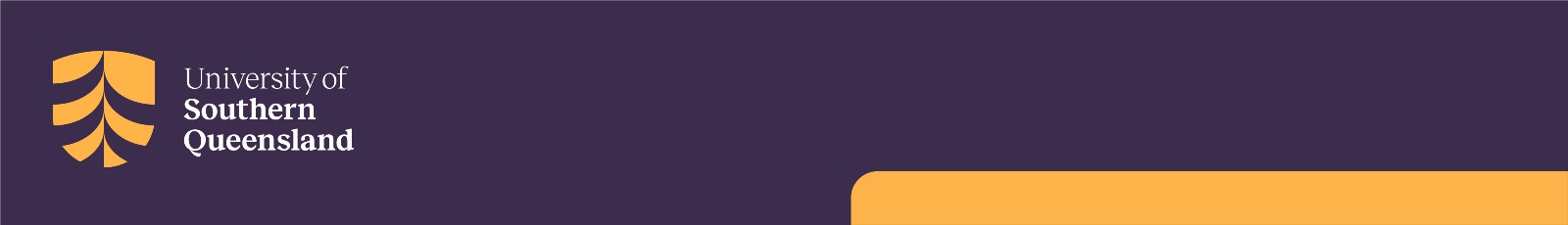 By signing below, you are indicating that you:Thank you for taking the time to help with this research project.Please return this document to a research team member before undertaking the questionnaire.Project Title Developing Positive STEM Mindsets for Primary School TeachersStatement of consentHave read and understood the information document regarding this project. Yes /  NoHave had any questions answered to your satisfaction. Yes /  NoUnderstand that if you have any additional questions, you can contact the research team. Yes /  NoAre over 18 years of age. Yes /  NoUnderstand that any data collected may be used in future research activities, including journal articles or conference presentations. Yes /  NoUnderstand that the interview will be audio/video recorded. Yes /  NoAgree to participate in the project.Yes /  NoName (first & last)SignatureDate